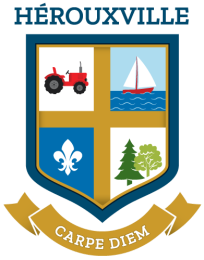 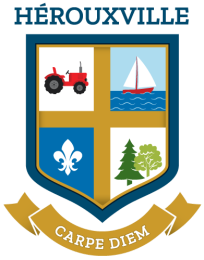                    FICHE D’INSCRIPTION ET FICHE SANTÉPour chaque enfant à inscrire, vous devez remplir un formulaire. Les informations soumises dans ce formulaire nous sont précieuses. Ce formulaire ne garantit pas votre inscription au camp de jour, une fois le nombre d’inscriptions maximales atteint, les personnes suivantes seront placées sur une liste d’attente. Les inscriptions seront validées dans l’ordre d’arrivée des formulaires d’inscription. Un courriel confirmant la place réservée ou la mise sur la liste d’attente de votre enfant vous sera envoyé dans la semaine du 6 mai 2024. Le nombre de places est de 60 inscriptions, pour les enfants entre 5 et 12 ans (maternelle 5 ans complétée) Quand : 25 juin au 16 août inclusivement (fermé le 1er juillet) Durée : 8 semaines de camp Heures : de 7 h 00 à 17 h 00, du lundi au vendredi (Modulable, en fonction de la demande citoyenne) Coût : (incluant le service de garde et les sorties) :  370 $ pour 1 enfant ; 660 $ pour 2 enfants ; •    970 $ pour 3 enfants. Les places disponibles seront attribuées par la formule du « premier arrivé, premier servi » aux citoyens de Hérouxville seulement. 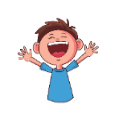 Période d’inscription : 15 avril au 3 mai 2024 Veuillez   soumettre    le    formulaire    d’inscription    complété    et    dûment    signé    par    courriel    à loisirs.her@regionmekinac.com ou en vous présentant au 1160 Saint-Pierre Sud, Hérouxville QC, G0X 1J0. FICHE D’INSCRIPTION            UNE FOIS VOTRE INSCRIPTION REMISE :             Un courriel confirmant la place réservée ou la mise sur la liste d’attente de votre enfant vous sera envoyé dans             la semaine du 6 mai 2024. Si votre(vos) enfant(s) a(ont) une(des) place(s) réservée(s), le courriel contiendra la facture des frais d’inscription au camp de jour qui sont payables : - En 1 versement (Reçu au maximum le 24 mai 2024) ou - En 2 versements égaux (1er versant au maximum le 24 mai 2024, et le 2e versement au maximum le 14 juin 2024) MODALITÉ DE PAIEMENT :       Les frais d’inscription peuvent être payés par chèque* ou argents aux bureaux municipaux. Il est aussi possible    de payer par virement Interac à l’adresse suivante : loisirs.her@regionmekinac.com *Prière d’adresser le chèque au nom du Comité des loisirs de HérouxvilleMODALITÉS DE REMBOURSEMENT : Toute demande de remboursement doit être faite par écrit à l’adresse courriel suivante : loisirs.her@regionmekinac.com. CONDITIONS D’ANNULATION DE L'INSCRIPTION Annulation avant le début du camp : Remboursement complet, sans frais ni pénalité.Annulation pendant le camp : Paiement des services déjà reçus avec pénalité de 100.00$ par enfant. Aucun remboursement pour les sorties. Expulsion de l’enfant pendant le camp :Aucun remboursement. Aucun remboursement pour les sorties.X J’accepte les modalités de remboursement. X Je comprends que ce formulaire ne confirme pas en soi l’inscription de mon enfant. 	SIGNATURE DU RÉPONDANT :	                                                                  DATE :_________________  FICHE SANTÉ	1. 	RENSEIGNEMENTS GÉNÉRAUX SUR L’ENFANT	1. 	RENSEIGNEMENTS GÉNÉRAUX SUR L’ENFANT	1. 	RENSEIGNEMENTS GÉNÉRAUX SUR L’ENFANT	1. 	RENSEIGNEMENTS GÉNÉRAUX SUR L’ENFANT	1. 	RENSEIGNEMENTS GÉNÉRAUX SUR L’ENFANTNom complet de l’enfant : Sexe :	M ▢ 	F ▢  Adresse :  Date de naissance : # assurance maladie : *Obligatoire 	2. 	INFORMATIONS SUR LES RÉPONDANTS DE L’ENFANT 	2. 	INFORMATIONS SUR LES RÉPONDANTS DE L’ENFANT 	2. 	INFORMATIONS SUR LES RÉPONDANTS DE L’ENFANT 	2. 	INFORMATIONS SUR LES RÉPONDANTS DE L’ENFANT 	2. 	INFORMATIONS SUR LES RÉPONDANTS DE L’ENFANT Nom : Nom : Adresse : Adresse : Téléphone : Cell. : Cell. : Téléphone : Cell. : Téléphone : Rés. : Rés. : Téléphone : Rés. : Téléphone : Bur. : Bur. : Téléphone : Bur. : Courriel: Courriel: Garde de l’enfant :  Père et mère ▢ 	Mère ▢ 	Père ▢  	       Partagée ▢        Tuteur ▢ Père et mère ▢ 	Mère ▢ 	Père ▢  	       Partagée ▢        Tuteur ▢ Père et mère ▢ 	Mère ▢ 	Père ▢  	       Partagée ▢        Tuteur ▢ Père et mère ▢ 	Mère ▢ 	Père ▢  	       Partagée ▢        Tuteur ▢	3. 	FACTURATION ET RELEVÉ 24 	3. 	FACTURATION ET RELEVÉ 24 	3. 	FACTURATION ET RELEVÉ 24 	3. 	FACTURATION ET RELEVÉ 24 	3. 	FACTURATION ET RELEVÉ 24 Informations sur le parent payeur Informations sur le parent payeur Informations sur le parent payeur Informations sur le parent payeur Informations sur le parent payeur Nom complet : Numéro d’assurance sociale (NAS) : Adresse :  Y a-t-il d’autres enfants de votre famille inscrits au camp de jour?  Y a-t-il d’autres enfants de votre famille inscrits au camp de jour?  Y a-t-il d’autres enfants de votre famille inscrits au camp de jour?  Y a-t-il d’autres enfants de votre famille inscrits au camp de jour?  Y a-t-il d’autres enfants de votre famille inscrits au camp de jour? Nom(s) de l’(des) autre(s) enfant(s) Nom(s) de l’(des) autre(s) enfant(s)    4. 	URGENCE   4. 	URGENCE   4. 	URGENCE   4. 	URGENCE   4. 	URGENCE   4. 	URGENCE   4. 	URGENCE Personne à joindre en cas d’URGENCE :  Père et mère ▢ 	Mère ▢ 	Père ▢ 	Partagée ▢ 	Tuteur ▢ Personne à joindre en cas d’URGENCE :  Père et mère ▢ 	Mère ▢ 	Père ▢ 	Partagée ▢ 	Tuteur ▢ Personne à joindre en cas d’URGENCE :  Père et mère ▢ 	Mère ▢ 	Père ▢ 	Partagée ▢ 	Tuteur ▢ Personne à joindre en cas d’URGENCE :  Père et mère ▢ 	Mère ▢ 	Père ▢ 	Partagée ▢ 	Tuteur ▢ Personne à joindre en cas d’URGENCE :  Père et mère ▢ 	Mère ▢ 	Père ▢ 	Partagée ▢ 	Tuteur ▢ Personne à joindre en cas d’URGENCE :  Père et mère ▢ 	Mère ▢ 	Père ▢ 	Partagée ▢ 	Tuteur ▢ Personne à joindre en cas d’URGENCE :  Père et mère ▢ 	Mère ▢ 	Père ▢ 	Partagée ▢ 	Tuteur ▢ Deux autres personnes à joindre en cas d’URGENCE : Deux autres personnes à joindre en cas d’URGENCE : Deux autres personnes à joindre en cas d’URGENCE : Deux autres personnes à joindre en cas d’URGENCE : Deux autres personnes à joindre en cas d’URGENCE : Deux autres personnes à joindre en cas d’URGENCE : Deux autres personnes à joindre en cas d’URGENCE :Nom :Nom :Nom :Nom :Lien avec l’enfant :Lien avec l’enfant :Lien avec l’enfant :Lien avec l’enfant :TéléphoneTéléphoneCell. :TéléphoneTéléphoneCell :Cell :TéléphoneTéléphoneRés. :TéléphoneTéléphoneRés. :Rés. :TéléphoneTéléphoneBur. :TéléphoneTéléphoneBur. :Bur. :         5. 	ARRIVÉE ET DÉPART  Votre enfant est-il autorisé à partir seul le soir :    Oui ▢ 	Non ▢  Si oui, à quelle heure est-il autorisé à quitter SEUL le camp de jour ? ________________________         5. 	ARRIVÉE ET DÉPART  Votre enfant est-il autorisé à partir seul le soir :    Oui ▢ 	Non ▢  Si oui, à quelle heure est-il autorisé à quitter SEUL le camp de jour ? ________________________         5. 	ARRIVÉE ET DÉPART  Votre enfant est-il autorisé à partir seul le soir :    Oui ▢ 	Non ▢  Si oui, à quelle heure est-il autorisé à quitter SEUL le camp de jour ? ________________________         5. 	ARRIVÉE ET DÉPART  Votre enfant est-il autorisé à partir seul le soir :    Oui ▢ 	Non ▢  Si oui, à quelle heure est-il autorisé à quitter SEUL le camp de jour ? ________________________         5. 	ARRIVÉE ET DÉPART  Votre enfant est-il autorisé à partir seul le soir :    Oui ▢ 	Non ▢  Si oui, à quelle heure est-il autorisé à quitter SEUL le camp de jour ? ________________________         5. 	ARRIVÉE ET DÉPART  Votre enfant est-il autorisé à partir seul le soir :    Oui ▢ 	Non ▢  Si oui, à quelle heure est-il autorisé à quitter SEUL le camp de jour ? ________________________         5. 	ARRIVÉE ET DÉPART  Votre enfant est-il autorisé à partir seul le soir :    Oui ▢ 	Non ▢  Si oui, à quelle heure est-il autorisé à quitter SEUL le camp de jour ? ________________________Veuillez identifier la ou les personnes autorisées à venir chercher votre enfant.Veuillez noter que si ce n’est pas une personne autorisée qui vient chercher votre enfant, le personnel du service de garde ne sera pas autorisé à le laisser partir, peu importe le lien de parenté qui l’unit à cette personne. Pour autoriser qui que ce soit dont le nom n’est pas mentionné dans ce formulaire, vous devez transmettre au préalable un avis écrit précisant le nom de cette personne.Veuillez identifier la ou les personnes autorisées à venir chercher votre enfant.Veuillez noter que si ce n’est pas une personne autorisée qui vient chercher votre enfant, le personnel du service de garde ne sera pas autorisé à le laisser partir, peu importe le lien de parenté qui l’unit à cette personne. Pour autoriser qui que ce soit dont le nom n’est pas mentionné dans ce formulaire, vous devez transmettre au préalable un avis écrit précisant le nom de cette personne.Veuillez identifier la ou les personnes autorisées à venir chercher votre enfant.Veuillez noter que si ce n’est pas une personne autorisée qui vient chercher votre enfant, le personnel du service de garde ne sera pas autorisé à le laisser partir, peu importe le lien de parenté qui l’unit à cette personne. Pour autoriser qui que ce soit dont le nom n’est pas mentionné dans ce formulaire, vous devez transmettre au préalable un avis écrit précisant le nom de cette personne.Veuillez identifier la ou les personnes autorisées à venir chercher votre enfant.Veuillez noter que si ce n’est pas une personne autorisée qui vient chercher votre enfant, le personnel du service de garde ne sera pas autorisé à le laisser partir, peu importe le lien de parenté qui l’unit à cette personne. Pour autoriser qui que ce soit dont le nom n’est pas mentionné dans ce formulaire, vous devez transmettre au préalable un avis écrit précisant le nom de cette personne.Veuillez identifier la ou les personnes autorisées à venir chercher votre enfant.Veuillez noter que si ce n’est pas une personne autorisée qui vient chercher votre enfant, le personnel du service de garde ne sera pas autorisé à le laisser partir, peu importe le lien de parenté qui l’unit à cette personne. Pour autoriser qui que ce soit dont le nom n’est pas mentionné dans ce formulaire, vous devez transmettre au préalable un avis écrit précisant le nom de cette personne.Veuillez identifier la ou les personnes autorisées à venir chercher votre enfant.Veuillez noter que si ce n’est pas une personne autorisée qui vient chercher votre enfant, le personnel du service de garde ne sera pas autorisé à le laisser partir, peu importe le lien de parenté qui l’unit à cette personne. Pour autoriser qui que ce soit dont le nom n’est pas mentionné dans ce formulaire, vous devez transmettre au préalable un avis écrit précisant le nom de cette personne.Veuillez identifier la ou les personnes autorisées à venir chercher votre enfant.Veuillez noter que si ce n’est pas une personne autorisée qui vient chercher votre enfant, le personnel du service de garde ne sera pas autorisé à le laisser partir, peu importe le lien de parenté qui l’unit à cette personne. Pour autoriser qui que ce soit dont le nom n’est pas mentionné dans ce formulaire, vous devez transmettre au préalable un avis écrit précisant le nom de cette personne.Nom :Nom :Nom :Lien :Lien :Lien :   6.      SORTIES    6.      SORTIES    6.      SORTIES    6.      SORTIES Veuillez cocher les sorties auxquelles votre enfant participera :Veuillez cocher les sorties auxquelles votre enfant participera :Veuillez cocher les sorties auxquelles votre enfant participera :Veuillez cocher les sorties auxquelles votre enfant participera :Sorties Dates CoûtsMusée de la Biodiversité du QuébecMardi 2 juillet 202420.00$Sortie rencontre entre camps de jour de MékinacMercredi 10 juillet 2024GratuitDomaine enchanteur (Domaine de la forêt perdue)Mercredi 17 juillet 202425.00$Récréofun7 août 202430.00$Désirez-vous être parent-accompagnateur pour l’une de ces sorties ?   Oui ▢   Non ▢ Si oui, veuillez inscrire la ou les sorties qui vous intéressent : ___________________________________________________________________________________________________________________________________________________________________________________________________________________________________________________________________________________________________Désirez-vous être parent-accompagnateur pour l’une de ces sorties ?   Oui ▢   Non ▢ Si oui, veuillez inscrire la ou les sorties qui vous intéressent : ___________________________________________________________________________________________________________________________________________________________________________________________________________________________________________________________________________________________________Désirez-vous être parent-accompagnateur pour l’une de ces sorties ?   Oui ▢   Non ▢ Si oui, veuillez inscrire la ou les sorties qui vous intéressent : ___________________________________________________________________________________________________________________________________________________________________________________________________________________________________________________________________________________________________Désirez-vous être parent-accompagnateur pour l’une de ces sorties ?   Oui ▢   Non ▢ Si oui, veuillez inscrire la ou les sorties qui vous intéressent : ___________________________________________________________________________________________________________________________________________________________________________________________________________________________________________________________________________________________________9. 	POUR MIEUX CONNAÎTRE VOTRE ENFANT : Ces renseignements nous sont très précieux pour offrir une meilleure expérience à votre enfant 9. 	POUR MIEUX CONNAÎTRE VOTRE ENFANT : Ces renseignements nous sont très précieux pour offrir une meilleure expérience à votre enfant Quelles sont les meilleures façons d’encourager/motiver votre enfant? (renforcements positifs utilisés à la maison ou à l’école que nous pouvons utiliser au camp de jour): Quelles sont les meilleures façons d’encourager/motiver votre enfant? (renforcements positifs utilisés à la maison ou à l’école que nous pouvons utiliser au camp de jour): Quels sont les intérêts et activités préférées de l’enfant? Quels sont les intérêts et activités préférées de l’enfant? Y a-t-il des activités qui peuvent poser un problème pour votre enfant? Y a-t-il des activités qui peuvent poser un problème pour votre enfant? A-t-il des phobies/peurs? 	Oui ▢ 	Non ▢ 	 Si oui, lesquelles et comment intervenir? Si oui, lesquelles et comment intervenir? Comment interagit-il avec ses pairs : Comment interagit-il avec les détenteurs d’autorité :Comment interagit-il avec les nouvelles personnes :  Votre enfant présente-t-il des problèmes de comportement?  ▢ Agressivité envers lui-même 	▢ Anxiété  ▢ Agressivité envers les autres                             ▢ Opposition régulière  ▢ Opposition occasionnelle                                    ▢ Problème de fugue  ▢ Autre :  Votre enfant présente-t-il des problèmes de comportement?  ▢ Agressivité envers lui-même 	▢ Anxiété  ▢ Agressivité envers les autres                             ▢ Opposition régulière  ▢ Opposition occasionnelle                                    ▢ Problème de fugue  ▢ Autre :  Si vous avez coché une ou plusieurs cases, veuillez décrire les interventions efficaces à utiliser (encadrement personnalisé,    conséquences prévisibles, besoin d’un endroit calme, etc.) :  Si vous avez coché une ou plusieurs cases, veuillez décrire les interventions efficaces à utiliser (encadrement personnalisé,    conséquences prévisibles, besoin d’un endroit calme, etc.) :  Si vous avez coché une ou plusieurs cases, veuillez décrire les interventions efficaces à utiliser (encadrement personnalisé,    conséquences prévisibles, besoin d’un endroit calme, etc.) :  Votre enfant a-t-il tendance à faire des crises :     Oui ▢     Non ▢     Oui ▢     Non ▢  Si oui, quels sont les signes précurseurs (ex. : agitation) :  Si oui, quels sont les signes précurseurs (ex. : agitation) :  Si oui, quels sont les signes précurseurs (ex. : agitation) :  Si oui, quelles sont les interventions efficaces à utiliser? :  Si oui, quelles sont les interventions efficaces à utiliser? :  Si oui, quelles sont les interventions efficaces à utiliser? :  Votre enfant a-t-il un ou des besoins parmi les suivants? (plusieurs réponses sont possibles)   ▢ S’alimenter  ▢ S’habiller  ▢ Se déplacer  ▢ Soins personnels  ▢ Je souhaite qu’on communique avec moi (parent ou tuteur) par téléphone pour expliquer les besoins :  Votre enfant a-t-il un ou des besoins parmi les suivants? (plusieurs réponses sont possibles)   ▢ S’alimenter  ▢ S’habiller  ▢ Se déplacer  ▢ Soins personnels  ▢ Je souhaite qu’on communique avec moi (parent ou tuteur) par téléphone pour expliquer les besoins :  Votre enfant a-t-il un ou des besoins parmi les suivants? (plusieurs réponses sont possibles)   ▢ S’alimenter  ▢ S’habiller  ▢ Se déplacer  ▢ Soins personnels  ▢ Je souhaite qu’on communique avec moi (parent ou tuteur) par téléphone pour expliquer les besoins :  Votre enfant porte-t-il des protections pour la baignade ?  Oui ▢ 	Non ▢  Oui ▢ 	Non ▢  Y a-t-il d’autres facteurs que vous aimeriez nous faire connaître à propos de votre enfant?_________________________________________________________________________________________________________________________________________________________________________________________________________________________________________________________________________________________________________________________________  Y a-t-il d’autres facteurs que vous aimeriez nous faire connaître à propos de votre enfant?_________________________________________________________________________________________________________________________________________________________________________________________________________________________________________________________________________________________________________________________________  Y a-t-il d’autres facteurs que vous aimeriez nous faire connaître à propos de votre enfant?_________________________________________________________________________________________________________________________________________________________________________________________________________________________________________________________________________________________________________________________________          10.    CONSENTEMENT (CASES À COCHER)          10.    CONSENTEMENT (CASES À COCHER)          10.    CONSENTEMENT (CASES À COCHER)  ▢ Étant donné que le camp de jour de la municipalité de Hérouxville prendra des photos et (ou) des vidéos au cours des activités de mon enfant durant l’été, je l’autorise à se servir de ce matériel en tout ou en partie à des fins promotionnelles. Tout le matériel utilisé demeura la propriété du camp de jour de Hérouxville.  ▢ Si des modifications concernant l’état de santé de mon enfant survenaient avant le début ou pendant la période du camp de jour, je m’engage à transmettre cette information à la direction du camp de jour, qui fera le suivi approprié avec l’animateur de mon enfant.  ▢ En signant la présente, j’autorise le camp de jour de la municipalité de Hérouxville à prodiguer les premiers soins à mon enfant. Si la direction du camp de jour le juge nécessaire, je l’autorise également à transporter mon enfant, par ambulance ou autrement dans un établissement hospitalier ou de santé communautaire.  ▢ Je m’engage à collaborer avec la direction du camp de jour de la municipalité de Hérouxville et à venir la rencontrer si le comportement de mon enfant nuit au bon déroulement des activités.  ▢ J’autorise les employés du camp de jour à vérifier les cheveux de mon enfant en cas de soupçons afin d’éviter la propagation de poux au camp.Mesures sanitaires COVID-19 et acceptation du risqueDans un contexte de pandémie, le camp de jour mettra en place les mesures de protection recommandées par lasanté. Afin de minimiser le risque de contagion et de propagation du virus, il est la responsabilité de toute personne, notamment les enfants inscrits au camp et leurs parents (tuteurs) de respecter les mesures de protection mises en place par le camp de jour.  ▢ Je discuterai des normes avec mon enfant, en lui expliquant les mesures et l’importance de les respecter.  ▢ Je comprends et j’accepte que le camp de jour ne puisse garantir un milieu sans COVID-19, qui soit exempt de contamination ou de contagion.Code de vieApplicable à l’ensemble des participants, clients et membres du personnel, il prône les valeurs du respect et de la non-violence dans le langage et les gestes. Le code de vie est présenté verbalement et par écrit aux participants, clients et membres du personnel, et affiché dans le milieu.Un code de vie sera donc expliqué et remis à vos enfants dès le début du camp. ▢ Je m’engage à expliquer le code de vie à mon enfant.  SIGNATURE DU RÉPONDANT : _________________________________________    DATE : ____________________  ▢ Étant donné que le camp de jour de la municipalité de Hérouxville prendra des photos et (ou) des vidéos au cours des activités de mon enfant durant l’été, je l’autorise à se servir de ce matériel en tout ou en partie à des fins promotionnelles. Tout le matériel utilisé demeura la propriété du camp de jour de Hérouxville.  ▢ Si des modifications concernant l’état de santé de mon enfant survenaient avant le début ou pendant la période du camp de jour, je m’engage à transmettre cette information à la direction du camp de jour, qui fera le suivi approprié avec l’animateur de mon enfant.  ▢ En signant la présente, j’autorise le camp de jour de la municipalité de Hérouxville à prodiguer les premiers soins à mon enfant. Si la direction du camp de jour le juge nécessaire, je l’autorise également à transporter mon enfant, par ambulance ou autrement dans un établissement hospitalier ou de santé communautaire.  ▢ Je m’engage à collaborer avec la direction du camp de jour de la municipalité de Hérouxville et à venir la rencontrer si le comportement de mon enfant nuit au bon déroulement des activités.  ▢ J’autorise les employés du camp de jour à vérifier les cheveux de mon enfant en cas de soupçons afin d’éviter la propagation de poux au camp.Mesures sanitaires COVID-19 et acceptation du risqueDans un contexte de pandémie, le camp de jour mettra en place les mesures de protection recommandées par lasanté. Afin de minimiser le risque de contagion et de propagation du virus, il est la responsabilité de toute personne, notamment les enfants inscrits au camp et leurs parents (tuteurs) de respecter les mesures de protection mises en place par le camp de jour.  ▢ Je discuterai des normes avec mon enfant, en lui expliquant les mesures et l’importance de les respecter.  ▢ Je comprends et j’accepte que le camp de jour ne puisse garantir un milieu sans COVID-19, qui soit exempt de contamination ou de contagion.Code de vieApplicable à l’ensemble des participants, clients et membres du personnel, il prône les valeurs du respect et de la non-violence dans le langage et les gestes. Le code de vie est présenté verbalement et par écrit aux participants, clients et membres du personnel, et affiché dans le milieu.Un code de vie sera donc expliqué et remis à vos enfants dès le début du camp. ▢ Je m’engage à expliquer le code de vie à mon enfant.  SIGNATURE DU RÉPONDANT : _________________________________________    DATE : ____________________  ▢ Étant donné que le camp de jour de la municipalité de Hérouxville prendra des photos et (ou) des vidéos au cours des activités de mon enfant durant l’été, je l’autorise à se servir de ce matériel en tout ou en partie à des fins promotionnelles. Tout le matériel utilisé demeura la propriété du camp de jour de Hérouxville.  ▢ Si des modifications concernant l’état de santé de mon enfant survenaient avant le début ou pendant la période du camp de jour, je m’engage à transmettre cette information à la direction du camp de jour, qui fera le suivi approprié avec l’animateur de mon enfant.  ▢ En signant la présente, j’autorise le camp de jour de la municipalité de Hérouxville à prodiguer les premiers soins à mon enfant. Si la direction du camp de jour le juge nécessaire, je l’autorise également à transporter mon enfant, par ambulance ou autrement dans un établissement hospitalier ou de santé communautaire.  ▢ Je m’engage à collaborer avec la direction du camp de jour de la municipalité de Hérouxville et à venir la rencontrer si le comportement de mon enfant nuit au bon déroulement des activités.  ▢ J’autorise les employés du camp de jour à vérifier les cheveux de mon enfant en cas de soupçons afin d’éviter la propagation de poux au camp.Mesures sanitaires COVID-19 et acceptation du risqueDans un contexte de pandémie, le camp de jour mettra en place les mesures de protection recommandées par lasanté. Afin de minimiser le risque de contagion et de propagation du virus, il est la responsabilité de toute personne, notamment les enfants inscrits au camp et leurs parents (tuteurs) de respecter les mesures de protection mises en place par le camp de jour.  ▢ Je discuterai des normes avec mon enfant, en lui expliquant les mesures et l’importance de les respecter.  ▢ Je comprends et j’accepte que le camp de jour ne puisse garantir un milieu sans COVID-19, qui soit exempt de contamination ou de contagion.Code de vieApplicable à l’ensemble des participants, clients et membres du personnel, il prône les valeurs du respect et de la non-violence dans le langage et les gestes. Le code de vie est présenté verbalement et par écrit aux participants, clients et membres du personnel, et affiché dans le milieu.Un code de vie sera donc expliqué et remis à vos enfants dès le début du camp. ▢ Je m’engage à expliquer le code de vie à mon enfant.  SIGNATURE DU RÉPONDANT : _________________________________________    DATE : ____________________	    RENSEIGNEMENTS GÉNÉRAUX SUR L’ENFANT	    RENSEIGNEMENTS GÉNÉRAUX SUR L’ENFANT	    RENSEIGNEMENTS GÉNÉRAUX SUR L’ENFANTNom complet de l’enfant : Sexe :	M ▢ 	F ▢ # assurance maladie : Les informations concernant l’état de santé de votre enfant demeurent confidentielles. Elles seront transmises à notre équipe du camp de jour afin d’offrir un meilleur encadrement et une intervention efficace en cas d’urgence.Merci de remplir toutes les cases.Les informations concernant l’état de santé de votre enfant demeurent confidentielles. Elles seront transmises à notre équipe du camp de jour afin d’offrir un meilleur encadrement et une intervention efficace en cas d’urgence.Merci de remplir toutes les cases.Les informations concernant l’état de santé de votre enfant demeurent confidentielles. Elles seront transmises à notre équipe du camp de jour afin d’offrir un meilleur encadrement et une intervention efficace en cas d’urgence.Merci de remplir toutes les cases.Les informations concernant l’état de santé de votre enfant demeurent confidentielles. Elles seront transmises à notre équipe du camp de jour afin d’offrir un meilleur encadrement et une intervention efficace en cas d’urgence.Merci de remplir toutes les cases.Les informations concernant l’état de santé de votre enfant demeurent confidentielles. Elles seront transmises à notre équipe du camp de jour afin d’offrir un meilleur encadrement et une intervention efficace en cas d’urgence.Merci de remplir toutes les cases.Les informations concernant l’état de santé de votre enfant demeurent confidentielles. Elles seront transmises à notre équipe du camp de jour afin d’offrir un meilleur encadrement et une intervention efficace en cas d’urgence.Merci de remplir toutes les cases.Les informations concernant l’état de santé de votre enfant demeurent confidentielles. Elles seront transmises à notre équipe du camp de jour afin d’offrir un meilleur encadrement et une intervention efficace en cas d’urgence.Merci de remplir toutes les cases.Les informations concernant l’état de santé de votre enfant demeurent confidentielles. Elles seront transmises à notre équipe du camp de jour afin d’offrir un meilleur encadrement et une intervention efficace en cas d’urgence.Merci de remplir toutes les cases.Les informations concernant l’état de santé de votre enfant demeurent confidentielles. Elles seront transmises à notre équipe du camp de jour afin d’offrir un meilleur encadrement et une intervention efficace en cas d’urgence.Merci de remplir toutes les cases.Les informations concernant l’état de santé de votre enfant demeurent confidentielles. Elles seront transmises à notre équipe du camp de jour afin d’offrir un meilleur encadrement et une intervention efficace en cas d’urgence.Merci de remplir toutes les cases.Les informations concernant l’état de santé de votre enfant demeurent confidentielles. Elles seront transmises à notre équipe du camp de jour afin d’offrir un meilleur encadrement et une intervention efficace en cas d’urgence.Merci de remplir toutes les cases.Votre enfant a-t-il déjà subi une intervention chirurgicale ?    Oui ▢	 Non ▢Si oui, Date : Raison : Votre enfant a-t-il déjà subi une intervention chirurgicale ?    Oui ▢	 Non ▢Si oui, Date : Raison : Votre enfant a-t-il déjà subi une intervention chirurgicale ?    Oui ▢	 Non ▢Si oui, Date : Raison : Votre enfant a-t-il déjà subi une intervention chirurgicale ?    Oui ▢	 Non ▢Si oui, Date : Raison : Votre enfant a-t-il déjà subi une intervention chirurgicale ?    Oui ▢	 Non ▢Si oui, Date : Raison : Votre enfant a-t-il déjà subi une intervention chirurgicale ?    Oui ▢	 Non ▢Si oui, Date : Raison : Votre enfant a-t-il déjà subi une intervention chirurgicale ?    Oui ▢	 Non ▢Si oui, Date : Raison : Votre enfant a-t-il déjà subi une intervention chirurgicale ?    Oui ▢	 Non ▢Si oui, Date : Raison : Votre enfant a-t-il déjà subi une intervention chirurgicale ?    Oui ▢	 Non ▢Si oui, Date : Raison : Votre enfant a-t-il déjà subi une intervention chirurgicale ?    Oui ▢	 Non ▢Si oui, Date : Raison : Votre enfant a-t-il déjà subi une intervention chirurgicale ?    Oui ▢	 Non ▢Si oui, Date : Raison : Blessures gravesBlessures gravesMaladies chroniques ou récurrentesMaladies chroniques ou récurrentesMaladies chroniques ou récurrentesMaladies chroniques ou récurrentesMaladies chroniques ou récurrentesDate :Date :Date :Date :Date :Date :Date :Décrire :Décrire :Décrire :Décrire :Décrire :Décrire :Décrire :Votre enfant a-t-il des problèmes de santé?Votre enfant a-t-il des problèmes de santé?Votre enfant a-t-il des problèmes de santé?Votre enfant a-t-il des problèmes de santé?Votre enfant a-t-il des problèmes de santé?Votre enfant a-t-il des problèmes de santé?Votre enfant a-t-il des problèmes de santé?Votre enfant a-t-il des problèmes de santé?Votre enfant a-t-il des problèmes de santé?Votre enfant a-t-il des problèmes de santé?Votre enfant a-t-il des problèmes de santé?DiabèteDiabèteOui ▢Oui ▢Non ▢Non ▢GavageGavageGavageOui ▢ Non ▢Oui ▢ Non ▢Allergie sévère (point 7 pour détailler)Allergie sévère (point 7 pour détailler)Oui ▢Oui ▢Non ▢Non ▢Problème respiratoire graveProblème respiratoire graveProblème respiratoire graveOui ▢ Non ▢Oui ▢ Non ▢ÉpilepsieÉpilepsieOui ▢Oui ▢Non ▢Non ▢Problème cardiaqueProblème cardiaqueProblème cardiaqueOui ▢   Non ▢Oui ▢   Non ▢Autre (précisez) :Autre (précisez) :Autre (précisez) :Autre (précisez) :Autre (précisez) :Autre (précisez) :Autre (précisez) :Autre (précisez) :Autre (précisez) :Autre (précisez) :Autre (précisez) :	7. 	ALLERGIES 	7. 	ALLERGIES 	7. 	ALLERGIES 	7. 	ALLERGIES 	7. 	ALLERGIES 	7. 	ALLERGIES 	7. 	ALLERGIES 	7. 	ALLERGIES 	7. 	ALLERGIES 	7. 	ALLERGIES A-t-il des allergies? A-t-il des allergies? A-t-il des allergies? A-t-il des allergies? A-t-il des allergies? A-t-il des allergies? A-t-il des allergies? A-t-il des allergies? A-t-il des allergies? A-t-il des allergies? Piqûres d’insectes Oui ▢ Oui ▢ Non ▢Non ▢Rhume des foins Rhume des foins Oui ▢ Non ▢ Non ▢ Animaux Oui ▢ Oui ▢ Non ▢Non ▢Herbes à puces Herbes à puces Oui ▢ Non ▢ Non ▢ Médicaments Oui ▢ Oui ▢ Non ▢Non ▢Piqûres d’insectes Piqûres d’insectes Oui ▢ Non ▢ Non ▢ Allergies alimentaires* Oui ▢ Oui ▢ Non ▢ Non ▢ Animaux* Animaux* Oui ▢ Non ▢Non ▢*Précisez : *Précisez : *Précisez : *Précisez : *Précisez : *Précisez : *Précisez : *Précisez : *Précisez : *Précisez : Autres : Autres : Autres : Autres : Autres : Autres : Autres : Autres : Autres : Autres : Votre enfant a-t-il déjà eu recours à un Épipen? 	Oui ▢ 	Non ▢ Votre enfant a-t-il déjà eu recours à un Épipen? 	Oui ▢ 	Non ▢ Votre enfant a-t-il déjà eu recours à un Épipen? 	Oui ▢ 	Non ▢ Votre enfant a-t-il déjà eu recours à un Épipen? 	Oui ▢ 	Non ▢ Votre enfant a-t-il déjà eu recours à un Épipen? 	Oui ▢ 	Non ▢ Votre enfant a-t-il déjà eu recours à un Épipen? 	Oui ▢ 	Non ▢ Votre enfant a-t-il déjà eu recours à un Épipen? 	Oui ▢ 	Non ▢ Votre enfant a-t-il déjà eu recours à un Épipen? 	Oui ▢ 	Non ▢ Votre enfant a-t-il déjà eu recours à un Épipen? 	Oui ▢ 	Non ▢ Votre enfant a-t-il déjà eu recours à un Épipen? 	Oui ▢ 	Non ▢ Votre enfant a-t-il à sa disposition une dose d’adrénaline (Épipen, Ana-kit) en raison de ses allergies? 	Oui ▢ 	Non ▢À SIGNER SI VOTRE ENFANT A UNE DOSE D’ADRÉNALINE Par la présente, j’autorise les personnes désignées par le camp de jour à administrer, en cas d’urgence, la dose d’adrénaline                                  à mon enfant. 	SIGNATURE DU RÉPONDANT : 	_________________________________________    DATE : _____________________Votre enfant a-t-il à sa disposition une dose d’adrénaline (Épipen, Ana-kit) en raison de ses allergies? 	Oui ▢ 	Non ▢À SIGNER SI VOTRE ENFANT A UNE DOSE D’ADRÉNALINE Par la présente, j’autorise les personnes désignées par le camp de jour à administrer, en cas d’urgence, la dose d’adrénaline                                  à mon enfant. 	SIGNATURE DU RÉPONDANT : 	_________________________________________    DATE : _____________________Votre enfant a-t-il à sa disposition une dose d’adrénaline (Épipen, Ana-kit) en raison de ses allergies? 	Oui ▢ 	Non ▢À SIGNER SI VOTRE ENFANT A UNE DOSE D’ADRÉNALINE Par la présente, j’autorise les personnes désignées par le camp de jour à administrer, en cas d’urgence, la dose d’adrénaline                                  à mon enfant. 	SIGNATURE DU RÉPONDANT : 	_________________________________________    DATE : _____________________Votre enfant a-t-il à sa disposition une dose d’adrénaline (Épipen, Ana-kit) en raison de ses allergies? 	Oui ▢ 	Non ▢À SIGNER SI VOTRE ENFANT A UNE DOSE D’ADRÉNALINE Par la présente, j’autorise les personnes désignées par le camp de jour à administrer, en cas d’urgence, la dose d’adrénaline                                  à mon enfant. 	SIGNATURE DU RÉPONDANT : 	_________________________________________    DATE : _____________________Votre enfant a-t-il à sa disposition une dose d’adrénaline (Épipen, Ana-kit) en raison de ses allergies? 	Oui ▢ 	Non ▢À SIGNER SI VOTRE ENFANT A UNE DOSE D’ADRÉNALINE Par la présente, j’autorise les personnes désignées par le camp de jour à administrer, en cas d’urgence, la dose d’adrénaline                                  à mon enfant. 	SIGNATURE DU RÉPONDANT : 	_________________________________________    DATE : _____________________Votre enfant a-t-il à sa disposition une dose d’adrénaline (Épipen, Ana-kit) en raison de ses allergies? 	Oui ▢ 	Non ▢À SIGNER SI VOTRE ENFANT A UNE DOSE D’ADRÉNALINE Par la présente, j’autorise les personnes désignées par le camp de jour à administrer, en cas d’urgence, la dose d’adrénaline                                  à mon enfant. 	SIGNATURE DU RÉPONDANT : 	_________________________________________    DATE : _____________________Votre enfant a-t-il à sa disposition une dose d’adrénaline (Épipen, Ana-kit) en raison de ses allergies? 	Oui ▢ 	Non ▢À SIGNER SI VOTRE ENFANT A UNE DOSE D’ADRÉNALINE Par la présente, j’autorise les personnes désignées par le camp de jour à administrer, en cas d’urgence, la dose d’adrénaline                                  à mon enfant. 	SIGNATURE DU RÉPONDANT : 	_________________________________________    DATE : _____________________Votre enfant a-t-il à sa disposition une dose d’adrénaline (Épipen, Ana-kit) en raison de ses allergies? 	Oui ▢ 	Non ▢À SIGNER SI VOTRE ENFANT A UNE DOSE D’ADRÉNALINE Par la présente, j’autorise les personnes désignées par le camp de jour à administrer, en cas d’urgence, la dose d’adrénaline                                  à mon enfant. 	SIGNATURE DU RÉPONDANT : 	_________________________________________    DATE : _____________________Votre enfant a-t-il à sa disposition une dose d’adrénaline (Épipen, Ana-kit) en raison de ses allergies? 	Oui ▢ 	Non ▢À SIGNER SI VOTRE ENFANT A UNE DOSE D’ADRÉNALINE Par la présente, j’autorise les personnes désignées par le camp de jour à administrer, en cas d’urgence, la dose d’adrénaline                                  à mon enfant. 	SIGNATURE DU RÉPONDANT : 	_________________________________________    DATE : _____________________Votre enfant a-t-il à sa disposition une dose d’adrénaline (Épipen, Ana-kit) en raison de ses allergies? 	Oui ▢ 	Non ▢À SIGNER SI VOTRE ENFANT A UNE DOSE D’ADRÉNALINE Par la présente, j’autorise les personnes désignées par le camp de jour à administrer, en cas d’urgence, la dose d’adrénaline                                  à mon enfant. 	SIGNATURE DU RÉPONDANT : 	_________________________________________    DATE : _____________________	8. 	MÉDICAMENTS 	8. 	MÉDICAMENTS 	8. 	MÉDICAMENTS 	8. 	MÉDICAMENTS 	8. 	MÉDICAMENTS 	8. 	MÉDICAMENTS 	8. 	MÉDICAMENTS 	8. 	MÉDICAMENTS 	8. 	MÉDICAMENTS 	8. 	MÉDICAMENTS 	Est-ce que votre enfant prend un ou des médicaments ?  Oui ▢ 	Non ▢ 	Est-ce que votre enfant prend un ou des médicaments ?  Oui ▢ 	Non ▢ 	Est-ce que votre enfant prend un ou des médicaments ?  Oui ▢ 	Non ▢ 	Est-ce que votre enfant prend un ou des médicaments ?  Oui ▢ 	Non ▢ 	Est-ce que votre enfant prend un ou des médicaments ?  Oui ▢ 	Non ▢ 	Est-ce que votre enfant prend un ou des médicaments ?  Oui ▢ 	Non ▢ 	Est-ce que votre enfant prend un ou des médicaments ?  Oui ▢ 	Non ▢ 	Est-ce que votre enfant prend un ou des médicaments ?  Oui ▢ 	Non ▢ 	Est-ce que votre enfant prend un ou des médicaments ?  Oui ▢ 	Non ▢ 	Est-ce que votre enfant prend un ou des médicaments ?  Oui ▢ 	Non ▢ Si oui, nom des médicaments : Si oui, nom des médicaments : Si oui, nom des médicaments : Si oui, nom des médicaments : Si oui, nom des médicaments : Posologie : Posologie : Posologie : Posologie : Posologie : 	Les prend-il lui-même? Oui ▢ 	Non ▢ 	Les prend-il lui-même? Oui ▢ 	Non ▢ 	Les prend-il lui-même? Oui ▢ 	Non ▢ 	Les prend-il lui-même? Oui ▢ 	Non ▢ 	Les prend-il lui-même? Oui ▢ 	Non ▢ Fréquence : Fréquence : Fréquence : Fréquence : Fréquence : Si votre enfant doit prendre des médicaments, vous devrez, à votre arrivée au camp de jour, remplir un formulaire d’autorisation de prise de médicament afin que les responsables puissent distribuer le médicament à votre enfant. Si votre enfant doit prendre des médicaments, vous devrez, à votre arrivée au camp de jour, remplir un formulaire d’autorisation de prise de médicament afin que les responsables puissent distribuer le médicament à votre enfant. Si votre enfant doit prendre des médicaments, vous devrez, à votre arrivée au camp de jour, remplir un formulaire d’autorisation de prise de médicament afin que les responsables puissent distribuer le médicament à votre enfant. Si votre enfant doit prendre des médicaments, vous devrez, à votre arrivée au camp de jour, remplir un formulaire d’autorisation de prise de médicament afin que les responsables puissent distribuer le médicament à votre enfant. Si votre enfant doit prendre des médicaments, vous devrez, à votre arrivée au camp de jour, remplir un formulaire d’autorisation de prise de médicament afin que les responsables puissent distribuer le médicament à votre enfant. Si votre enfant doit prendre des médicaments, vous devrez, à votre arrivée au camp de jour, remplir un formulaire d’autorisation de prise de médicament afin que les responsables puissent distribuer le médicament à votre enfant. Si votre enfant doit prendre des médicaments, vous devrez, à votre arrivée au camp de jour, remplir un formulaire d’autorisation de prise de médicament afin que les responsables puissent distribuer le médicament à votre enfant. Si votre enfant doit prendre des médicaments, vous devrez, à votre arrivée au camp de jour, remplir un formulaire d’autorisation de prise de médicament afin que les responsables puissent distribuer le médicament à votre enfant. Si votre enfant doit prendre des médicaments, vous devrez, à votre arrivée au camp de jour, remplir un formulaire d’autorisation de prise de médicament afin que les responsables puissent distribuer le médicament à votre enfant. Si votre enfant doit prendre des médicaments, vous devrez, à votre arrivée au camp de jour, remplir un formulaire d’autorisation de prise de médicament afin que les responsables puissent distribuer le médicament à votre enfant. 